Утвержден Приказом Закрытого Акционерного Общества «Азербайджанское Каспийское Морское Пароходство» от 01 декабря 2016 года, № 216.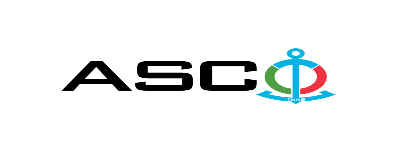  ЗАКРЫТОЕ АКЦИОНЕРНОЕ ОБЩЕСТВО «АЗЕРБАЙДЖАНСКОЕ КАСПИЙСКОЕ МОРСКОЕ ПАРОХОДСТВО» ОБЪЯВЛЯЕТ О ПРОВЕДЕНИИ ОТКРЫТОГО КОНКУРСА НА ЗАКУПКУ РАБОТ ПО ВНУТРЕННЕЙ ОТДЕЛКЕ ЗДАНИЯ 1Б НА БАЛАНСЕ ЖСК "ДЕНИЗЧИ" К о н к у р с № AM044 / 2021 (на бланке участника-претендента)ПИСЬМО-ЗАЯВКА НА УЧАСТИЕ В ОТКРЫТОМ КОНКУРСЕ Город _______       “___”_________20___года ___________№           							                                                                                          Председателю Комитета по Закупкам АСКОГосподину Дж. МахмудлуНастоящей заявкой [с указанием полного наименования претендента-подрядчика] подтверждает намерение принять участие в открытом конкурсе № [с указанием претендентом номера конкурса], объявленном «АСКО» в связи с закупкой «__________». При этом подтверждаем, что в отношении [с указанием полного наименования претендента-подрядчика] не проводится процедура ликвидации, банкротства, деятельность не приостановлена, а также отсутствуют иные обстоятельства, не позволяющие участвовать в данном тендере.  Гарантируем,что [с указанием полного наименования претендента-подрядчика] не является лицом, связанным с АСКО. Сообщаем,что для оперативного взаимодействия с Вами по вопросам, связанным с представленной документацией и другими процедурами, нами уполномочен:Контактное лицо : . . . . . . . . . . . . . . . . . . . . .  Должность контактного лица: . . . . . . . . . . . . . . . . . . . . .  Телефон :  . . . . . . . . . . . . . . . . . . . . .  E-mail: . . . . . . . . . . . . . . . . . . . . .  Приложение:Оригинал  банковского  документа об  оплате взноса за участие в конкурсе –  на ____ листах.________________________________                                   _______________________(Ф.И.О. уполномоченного лица) (подпись уполномоченного лица)_________________________________                                                  (должность уполномоченного лица)                                                                                                                                                                   M.П.                                                        ПЕРЕЧЕНЬ РАБОТ :Контактное лицо по техническим вопросам Начальник отдела технического производства ООО «Денизчи ремонтное строительство» Эльвин АлиевТелефон : +99450 2286364E-mail: elvin.aliyev@asco.azКонтактное лицо по техническим вопросам Эминов Джавид, инженер Отдела капитального строительства и ремонтаТелефон : +99450 2740251Электронная почта:     cavid.eminov@asco.az       До заключения договора купли-продажи с компанией победителем конкурса  проводится проверка претендента в соответствии с правилами закупок АСКО.    Компания должна перейти по этой ссылке (http://asco.az/sirket/satinalmalar/podratcilarin-elektron-muraciet-formasi/), чтобы заполнить специальную форму или представить следующие документы:Устав компании (со всеми изменениями и дополнениями)Выписка из реестра коммерческих юридических лиц (выданная в течение последнего 1 месяца)Информация об учредителе юридического лица  в случае если учредитель является юридическим лицомИНН свидетельствоАудированный баланс бухгалтерского учета или налоговая декларация (в зависимости от системы налогообложения) / справка на отсутствие налоговой задолженности в органах налогообложения Удостоверения личности законного представителяЛицензии учреждения необходимые для оказания услуг / работ (если применимо)Договор не будет заключен с компаниями которые не предоставляли указанные документы и не получили позитивную оценку по результатам процедуры проверки и они будут исключены из конкурса !  Внешний вид перил, устанавливаемые на лестницы и открытые балконы жилого дома.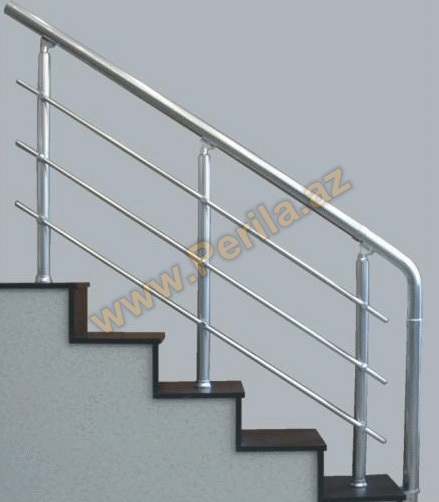 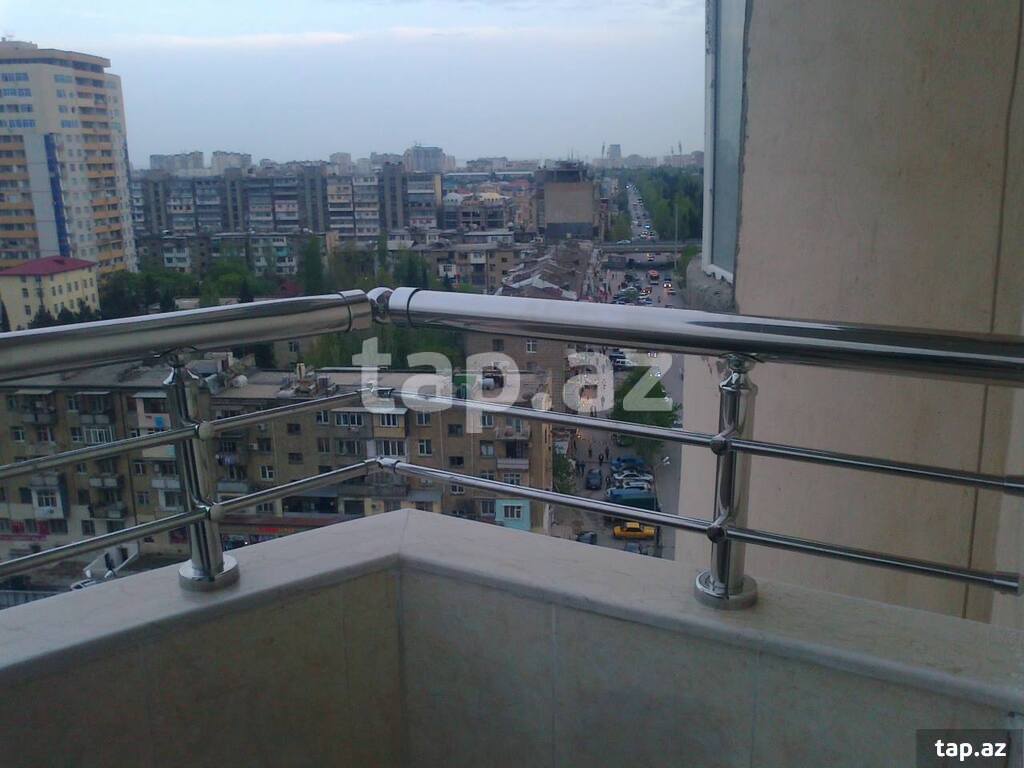 Перечень документов для участия в конкурсе:Заявка на участие в конкурсе (образец прилагается) ; Банковский документ об оплате взноса за участие в конкурсе ; Конкурсное предложение ; Банковская справка о финансовом положении грузоотправителя за последний год (или в течении периода функционирования) ;Справка из соответствующих налоговых органов об отсутсвии  просроченных обязательств по налогам и другим обязательным платежам в Азербайджанской Республике, а также об отсутсвии неисполненых обязанностей налогоплательщика, установленных Налоговым кодексом Азербайджанской Республики в течение последнего года (исключая период приостановления). На первичном этапе, заявка на участие в конкурсе (подписанная и скрепленная печатью) и банковский документ об оплате взноса за участие (за исключением конкурсного предложения) должны быть представлены на Азербайджанском, русском или английском языках не позднее 17:00 (по Бакинскому времени) 11 августа 2021 года по месту нахождения Закрытого Акционерного Общества «Азербайджанское Каспийское Морское Пароходство» (далее – «АСКО» или "Закупочная Организация") или путем отправления на электронную почту контактного лица. Остальные документы должны быть представлены в конверте конкурсного предложения.   Перечень (описание) закупаемых товаров, работ и услуг прилагается. Сумма взноса за участие в конкурсе и приобретение Сборника Основных Условий : Претенденты, желающие принять участие в конкурсе, должны оплатить нижеуказанную сумму взноса за участие в конкурсе (название организации проводящий конкурс и предмет конкурса должны быть точно указаны в платежном поручении) путем перечисления средств на банковский счет АСКО с последующим представлением в АСКО документа подтверждающего оплату, в срок не позднее, указанного в первом разделе.  Претенденты, выполнявшие данное требование, вправе приобрести Сборник Основных Условий по предмету закупки у контактного лица в электронном или печатном формате в любой день недели с 09.00 до 18.00 часов до даты, указанной в разделе IV объявления.Взнос за участие (без НДС) : 150 (Сто пятьдесят) АЗН. Допускается оплата суммы взноса за участие в манатах или в долларах США и Евро в эквивалентном размере.   Номер счета :Взнос за участие в конкурсе не подлежит возврату ни при каких обстоятельствах, за исключением отмены конкурса АСКО !Гарантия на конкурсное предложение:Для конкурсного предложения требуется банковская гарантия в сумме не менее 1 (одного)% от цены предложения. Форма банковской гарантии будет указана в Сборнике Основных Условий. Оригинал банковской гарантии должен быть представлен в конкурсном конверте вместе с предложением. В противном случае Закупочная Организация оставляет за собой право отвергать такое предложение. Финансовое учреждение, выдавшее гарантию, должно быть принято в финансовых операциях в Азербайджанской Республике и / или в международном уровне. Закупочная организация  оставляет за собой право не принимать никаких недействительных  банковских гарантий.В случае если лица, желающие принять участие в конкурсе закупок, предпочтут представить гарантию другого типа  (аккредитив, ценные бумаги,  перевод средств на счет указанный в тендерных документах, депозит и другие финансовые активы), в этом случае должны предварительно запросить АСКО посредством контактного лица, указанного в объявлении и получить согласие  о возможности приемлемости такого вида гарантии. Сумма гарантии за исполнение договора требуется в размере 5 (пяти) % от закупочной цены.Для текущей закупочной операции Закупающая Организация произведет оплату только после того, как товары будут доставлены на склад, предоплата не предусмотрена.Срок исполнения контракта :Товары будут приобретены по мере необходимости. Требуется выполнение договора купли-продажи в течение 5 (пяти) календарных дней после получения  официального заказа (запроса) от АСКО.Предельный срок и время подачи конкурсного предложения :Участники, представившие заявку на участие и банковский документ об оплате взноса за участие в конкурсе до срока, указанного в первом разделе, должны представить свои конкурсные предложения в «АСКО» в запечатанном конверте (один оригинальный экземпляр и одна копия) не позднее 17:00 (по Бакинскому времени) 16 августа 2021 года.Конкурсные предложения, полученные позже указанной даты и времени, не вскрываются и возвращаются участнику.Адрес закупочной организации :Азербайджанская Республика, город Баку AZ1029 (индекс), Пр. Нефтяников 2, Комитет по Закупкам АСКО. Контактное лицо :Рахим АббасовСпециалист по закупкам Департамента Закупок АСКОТелефон :  +99450 2740277Адрес электронной почты: rahim.abbasov@asco.azЗаур Саламов Специалист по закупкам Департамента Закупок АСКОТелефонный номер: +99455 817 08 12Адрес электронной почты: zaur.salamov@asco.azПо юридическим вопросам :Телефонный номер: +994 12 4043700 (внутр. 1262)Адрес электронной почты:  tender@asco.azДата, время и место вскрытия конвертов с конкурсными предложениями :Вскрытие конвертов будет производиться в 15.00 (по Бакинскому времени) 17 августа 2021 года по адресу, указанному в разделе V. Лица, желающие принять участие в вскрытии конверта, должны представить документ, подтверждающий их участие (соответствующую доверенность от участвующего юридического или физического лица) и удостоверение личности не позднее, чем за полчаса до начала конкурса.Сведения о победителе конкурса :Информация о победителе конкурса будет размещена в разделе «Объявления» официального сайта АСКО.Прочие условия конкурса : Технические требования и объем работ по внутреннему ремонту многоэтажного жилого здания 1Б ЖСК "Денизчи" у которого первый этаж является детским садом :При внутреннем ремонте здания необходимо соблюдать требования проектной документации. Необходимо предоставить сертификат качества используемых материалов.Необходимо указать срок сдачи работ.Необходимо предоставить специальную лицензию на проведению строительных работ.Для выполнения работ, требуется предоставить документы на участок для испытаний и ремонта, технические возможности и соответствующие рабочие разрешения и  документы удостоверяющий опыт персонала предприятия.Члены персонала строительной организации должны иметь сертификаты на работу, указанную в объеме работ.Строительная организация должна иметь список официальных работников и договоров с работниками.Специализированная организация должна иметь опыт работы не менее 5 лет и предоставлять договоры на выполненные работы.Соблюдение правил безопасности при проведении строительных работ в соответствии с требованиями ЗАО «АКМП» и строительными нормами.№ поз.Объем работЕдиница измеренияКоличество1Кладка шахт из кирпича 10 см (размер кирпича 10 х 19 х 19 см) (цемент песчаная раствор - М50) цемент М400 - АЗС 411-2010 ( EN 197 – 1 :2000 ) ЦЕМ II/A-P  32,5 R, ПЕСОК -ГОСТ 8736-2014,  м²7962Кладка керамических вентиляционных  шахт из кирпича 10 см (размер кирпича 10 х 19 х 19 см) (цемент песчаная раствор - М50) цемент М400 - АЗС 411-2010 ( EN 197 – 1 :2000 ) ЦЕМ II/A-P  32,5 R, ПЕСОК -ГОСТ 8736-2014,   м²34653Монтаж угловых рам размером 50 х 50 х 3 мм на вентиляционные шахты после покраски  краской против ржавчины . м  2132.004Монтаж алюминиевых перил h = 90 см (рукоятки ᴓ50 x 1,5 мм, столбы ᴓ40 x 1,5 мм, промежуточные стыки ᴓ16 x 1,5 мм, другие соединительные детали), (Конструкция перил - по образцу, предоставленному Заказчиком)м  111.005Монтаж алюминиевых балконных перил h = 30 см (рукоятки ᴓ50 x 1,5 мм, столбы ᴓ40 x 1,5 мм, промежуточные стыки ᴓ16 x 1,5 мм, другие соединительные детали), (Конструкция перил - по образцу, предоставленному Заказчиком)м  420.006Нанесение  выравнивающего слоя цемент песчаной смеси толщиной 30 мм на крышу (цемент песчаная раствор  - М50), цемент М400-АЗС 411-2010 (EN 197 - 1: 2000) ЦЕМ II / АП 32,5 Р, Песок-ГОСТ 8736-2014,м²6807Изоляция крыши битумом после нанесения 1 слоя рубероида, толщина  рубероида. 2 мм ГОСТ 15879-70м²6808Распределение теплового слоя керамзита на крышу. Фракция керамзита 10-20 мм (тепловой слой 60 мм) м3419Нанесение  выравнивающего слоя цемент песчаной смеси толщиной 30 мм на крышу (цемент песчаная раствор  - М50), цемент М400-АЗС 411-2010 (EN 197 - 1: 2000) ЦЕМ II / АП 32,5 Р, Песок-ГОСТ 8736-2014,м²68010Изоляция крыши битумом после нанесения 4 слоя рубероида, толщина рубероида. 2 мм ГОСТ 15879-70м²68011Нанесение  выравнивающего слоя цемент песчаной смеси толщиной 20 мм на пол (цемент песчаная раствор  - М50), цемент М400-АЗС 411-2010 (EN 197 - 1: 2000) ЦЕМ II / АII/A-P 32,5, Песок-ГОСТ 8736-2014,м²103612Нанесение  выравнивающего слоя цемент песчаной смеси толщиной 30 мм на пол (цемент песчаная раствор  - М50), цемент М400-АЗС 411-2010 (EN 197 - 1: 2000) ЦЕМII/A-P 32,5 R, Песок-ГОСТ 8736-2014,м²103613Распределение песчаного слоя толщиной 40 мм на пол. Песок - ГОСТ 8736-2014,м3  41.4414Изоляция пола битумом после нанесения 2 слоя рубероида, толщина рубероида. 2 мм ГОСТ 15879-70м²56015Разравнивание пола цемент песчаной раствором толщиной 20 мм (цемент песчаная раствор  - М50), цемент М400-АЗС 411-2010 (EN 197 - 1: 2000) ЦЕМII/A-P 32,5 R, Песок - ГОСТ 8736-2014,м²56016Укладка керамической плиты на пол с помощью легких заполнителей на основе цемента и перлита  (ГОСТ 28013-98) (включая заполняющий цемент) (керамическая плита по образцу предоставленному Заказчиком, ГОСТ 6787-2001, 300 x 300 x 10 мм)м²119017Разравнивание пола цемент песчаной раствором толщиной 50 мм (цемент песчаная раствор  - М50), цемент М400-АЗС 411-2010 (EN 197 - 1: 2000) ЦЕМ II/A-P 32,5 R, Песок - ГОСТ 8736-2014,м²98118Укладка керамической плиты на пол коридора с помощью легких заполнителей на основе цемента и перлита  (ГОСТ 28013-98) (включая заполняющий цемент) (керамическая плита по образцу предоставленному Заказчиком, ГОСТ 6787-2001, 600 x 600 x 10 мм)м²98119Облицовка лестничной ступеней мрамором толщиной 3 х 33 см и подступеней мрамором толщиной 2 х 16 см (цемент песчаная раствор - М50), цемент М400-АЗС 411-2010 (EN 197 - 1: 2000) ЦЕМ II/A-P 32,5 R, Песок - ГОСТ 8736-2014, (мрамор по образцу предоставленному Заказчиком, ГОСТ 530-2007)п / м41620Облицовка лестничной площадки мрамором толщиной 2 см (цемент песчаная раствор - М50), цемент М400-АЗС 411-2010 (EN 197 - 1: 2000) ЦЕМ II/A-P 32,5 R, Песок - ГОСТ 8736-2014, (мрамор по образцу предоставленному Заказчиком, ГОСТ 530-2007)м²11021Разравнивание пола цемент песчаной раствором толщиной 50 мм (цемент песчаная раствор  - М50), цемент М400-АЗС 411-2010 (EN 197 - 1: 2000) ЦЕМ II/A-P 32,5 R, Песок - ГОСТ 8736-2014,м²704622Нанесение шпатлевки на потолок и шлифование слоя  (грунтовка, облицовка, наждачная бумага, алюминиевые уголки на углах ригелей) (шпаклевка облицовочная AZS046 (TS370), грунтовка облицовочная AZS052 (TS6433) м²897523Установка пластикового подоконника шириной 20 см на окна, ширина 2 см. (с белыми прожилками)п / м56024Двухкратная улучшенная окраска потолка водоэмульсионной краской , Ral -9001 (AZS -034-98)м²897525Установка алюминиевого профиля  (U-профиль 50 х 35 х 0,5 мм, С-профиль 75 х 49 х 0,5 мм) и зашивка потолка гипсокартонной плитой  (синяя, 2500 х 1200 х 12,5 мм) ГОСТ32614-2012м²54926Оштукатуривание внутренних поверхностей стен высококачественным цемент  песчаной раствором цемент песчаная раствор - М50), цемент М400-АЗС 411-2010 (EN 197 - 1: 2000) ЦЕМ II/A-P 32,5 R, Песок - ГОСТ 8736-2014, м²2587527Нанесение шпатлевки на стены и шлифование слоя  (грунтовка, облицовка, наждачная бумага, алюминиевые уголки на углах окон включительно) (шпаклевка облицовочная AZS046 (TS370), грунтовка облицовочная AZS052 (TS6433)м²2233228Двухкратная улучшенная окраска стен водоэмульсионной краской , (Ral 7037, 1012, 9010, 5015) (AZS -034-98)м²2233229Укладка кафеля на стену (заполнитель и клей включительно ГОСТ 28013-98) (Кафель - по образцу, предоставленному Заказчиком, 200 х 500 х 8 мм ГОСТ 13996-2019) м²3543